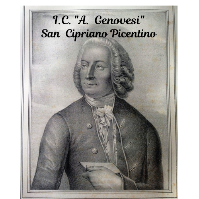 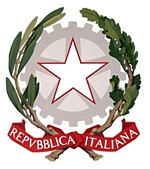 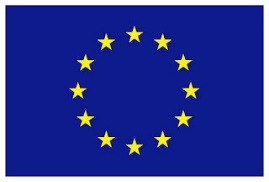 ISTITUTO COMPRENSIVO STATALE  “Antonio Genovesi”  SAIC87700Cwww.icsanciprianopicentino.edu.itRELAZIONE FINALE DISCIPLINARE CLASSE …… sez….Scuola Secondaria di I grado di __________________________________ a.s. 20__/20__Docente:Materia:Presentazione della classe La classe è composta da ………. alunni (………femmine e ………maschi).Sono presenti n. ……. alunni diversamente abili e n. …… alunni con DSA.Nel corso dell’anno, in data …………………….., è stato inserito l’alunno………………………………… proveniente da …………………………………..Nel corso dell’anno, in data ………………….., è stato trasferito ad altra scuola l’alunno…………………………………..Situazione della classe Gli alunni hanno mostrato nei confronti della materia un atteggiamento: e una partecipazione:La preparazione è: L’autonomia di lavoro è: Situazioni disciplinariNon è stato necessario ricorrere a provvedimenti disciplinari rilevantiIl comportamento è andato progressivamente evolvendosi verso un maggiore grado di maturità e responsabilità, tranne per gli alunni………………………………………………………Episodicamente e in via del tutto eccezionale si è fatto uso di annotazioni di richiamo personale.È stato necessario convocare alcune famiglie per problemi disciplinari.Sono stati presi provvedimenti disciplinari del consiglio di classe per i seguenti alunni…………………Svolgimento della programmazionei contenuti delle unità sono stati effettivamente svoltinon sono stati svolti i seguenti contenuti ……………………………………………………………………………… per i seguenti motivi……………………………………………………………………………Obiettivi conseguitiGli obiettivi educativi generali sono stati: Rispetto alla situazione di partenza ed alla sua evoluzione nel corso dell’anno, la classe:Il peggioramento è dovuto ai seguenti motivi ………………………………………………………………………………………………………………………………………………………………………………………………………………………………………………………………Gli obiettivi generali della disciplina sono stati perseguiti giungendo a risultati complessivamente: In relazione ai diversi livelli di partenza e alle capacità individuali, si individuano le seguenti fasce di livello: Difficoltà prevalenti incontrate dagli alunniPer i seguenti alunni che non hanno raggiunto gli obiettivi prefissati sono stati predisposti obiettivi minimi:*legendaRitmi di apprendimento lentiGravi lacune di baseSituazione personale di disagioSvantaggio socio-culturaleScarsa motivazione allo studio e/o impegnoDifficoltà di relazione con i coetanei e/o adultiBassa autostima e scarsa fiducia in se stessoDifficoltà di concentrazione e/o memorizzazione e/o organizzazione del lavoro.Casi particolari BES/DSA: ________________________________________________________________________________________________________________________________________________________________Alunni diversamente abili________________________________________________________________________________________________________________________________________________________________Interventi individualizzati Sono stati attuati interventi individualizzati di potenziamento per gli alunni ________________________________________________________________________________Con risultati nel complesso: Sono stati attuati interventi individualizzati di consolidamento per gli alunni___________________________________________________________________________Con risultati nel complesso: Sono stati attuati interventi individualizzati di recupero per gli alunni ________________________________________________________________________________Con risultati nel complesso: Altre attività integrative svolte e progetti speciali________________________________________________________________________________Metodi utilizzatiMezzi e strumentiRapporti con le famiglieLa partecipazione ai colloqui è stata.Verifica e valutazioneLa valutazione è stata espressa in modo chiaro e univoco in base agli indicatori stabiliti collegialmente. La valutazione intesa in senso formativo è stata effettuata in relazione all’acquisizione da parte degli alunni degli obiettivi programmati, tenendo conto dei progressi compiuto rispetto alla situazione di partenza, anche in relazione all’ambiente socio-culturale di provenienza, dei ritmi di apprendimento, dei progressi fatti, dell’interesse e dell’impegno dimostrati.……………………………………………………….                                                                   Il docente                                                                                            -----------------------------------------------------Molto positivoPositivo Abbastanza positivoAccettabileTalvolta negativoProduttiva Attiva Generalmente attivaAccettabileTalvolta negativaSoddisfacente Accettabile Globalmente eterogenea Accettabile nel complessoNon ancora accettabileBuona Accettabile  Nel complesso accettabileNon ancora adeguatapienamente acquisitiacquisiti sufficientemente acquisitinon ancora acquisitiè nel complesso migliorataè rimasta stabile è peggioratamolto positivipositivi abbastanza positivi………………………………………………Fascia ………………………….Alunni:Fascia ………………………….Alunni:Fascia ………………………….Alunni:Fascia ………………………….Alunni:MemorizzazioneOrganizzazioneStudio a casaComprensione consegneEsecuzione compitiConcentrazione in classeCognome e nomeMotivazioni *Molto efficaciAbbastanza efficaciParzialmente efficaciPoco efficaciMolto efficaciAbbastanza efficaciParzialmente efficaciPoco efficaciMolto efficaciAbbastanza efficaciParzialmente efficaciPoco efficaciMetodo induttivoMetodo scientificoRicerche individuali o di gruppoProblem solving Metodo deduttivoLavoro di gruppoLibro di testoAudiovisivi Tecnologie informaticheTesti di consultazioneQuotidianoRivisteFrequente  Frequente ma non di tutti gli alunniSolo nei colloqui pomeridianiSaltuaria Scarsa Solo se sollecitataInterrogazioni Conversazioni/dibattitiEsercitazioni individuale e collettiveRelazioni Prove scritteProve praticheTest oggettivitest ingressoProve comuni quadrimestrali ………………………..